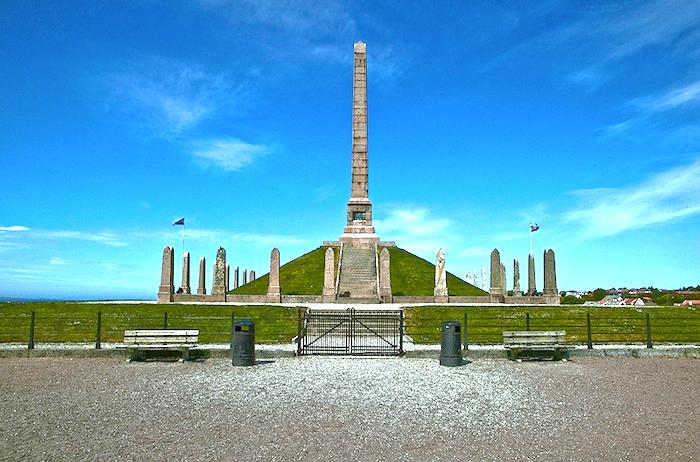 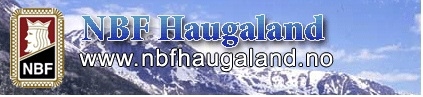 inviterer tilKM Mix par 2015Sted: Nordhuset,Adresse: Moksheimstien, fastlands-Karmøy8.mars 2015Søndag: Start 10:00 slutt ca.19:00Startkontigent:   200,- pr spiller Antall spillere:   maks 40 spillere	       Antall spill:        ca. 42Turneringsleder: Helge SvendsenRuter/regnskap:  Helge SvendsenPåmelding: På NBF`s påmeldingsmodul, eller på telefon til Tore: 949 84 228,eller e-post: leder@nbfhaugaland.noKretsspoeng og premier:  Vanlig bonus. Pengepremier til beste fjerdepart. Mat og drikke: Det blir enkel servering.Med vennlig hilsen styret i NBF Haugaland:   Tore, Helge, Elise, og Leif Karsten